Tell your Story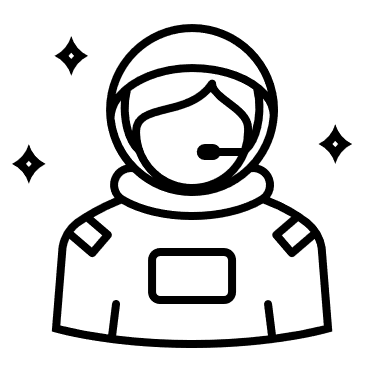 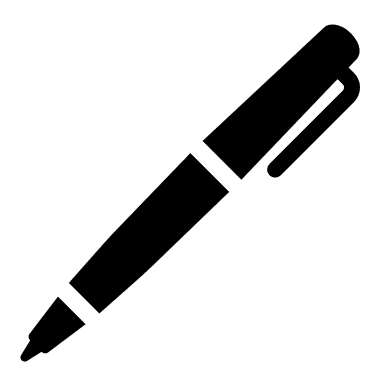 Look at your Collage and write down some ideas of what happened.Now write a short story about your Collage. These sentences can help you write your story:In another world…In a land far away…In my dreams… / I dreamed about…